ҠАРАР                                                                      ПОСТАНОВЛЕНИЕ2023 йыл 17 май		          № 42                 17 мая 2023 годаО внесении изменений в постановление главы администрации сельского поселения № 9 от 03.02.2023 года «Об утверждении муниципальной программы «Энергосбережение и повышение энергетической эффективности на территории сельского поселения Ирсаевский сельсовет муниципального района Мишкинский район Республики Башкортостан на 2023-2025 годы»»             Прокуратурой района проведена проверка соответствия федеральному законодательству Постановления главы администрации сельского поселения № 9 от 03.02.2023 года «Об утверждении муниципальной программы «Энергосбережение и повышение энергетической эффективности на территории сельского поселения Ирсаевский сельсовет муниципального района Мишкинский район Республики Башкортостан на 2023-2025 годы»».             Установлено, что отдельные пункты Положения не соответствуют действующему законодательству, в связи с чем, подлежат внесению изменений по следующим основаниям.            В соответствии п.п. 4,5,6 ч.6 ст.14 Федерального закона от 23.11.2009 № 261-ФЗ в перечень мероприятий по энергосбережению и повышению энергетический эффективности, подлежащих включению в муниципальные программы, должны содержать мероприятия по информационному обеспечению, в том числе по информированию потребителей энергетических ресурсов об указанных мероприятий и о способах энергосбережения и повышения энергетической эффективности.         На основании изложенного и руководствуясь ст.23 Федерального закона «О прокуратуре Российской Федерации» п о с т а н о в л я ю:          1. Внести следующие изменения в постановление главы администрации сельского поселения № 9 от 03.02.2023 года «Об утверждении муниципальной программы «Энергосбережение и повышение энергетической эффективности на территории сельского поселения Ирсаевский сельсовет муниципального района Мишкинский район Республики Башкортостан на 2023-2025 годы»» добавить п. 4 п.п. 6 и п.п.7:        -  п.п. 6 «по информированию потребителей энергетических ресурсов об указанных мероприятий и о способах энергосбережения и повышения энергетической эффективности»;         -  п.п.7 «по выявлению бесхозяйных объектов недвижимого имущества, используемых для передачи энергетических ресурсов (включая газоснабжение, тепло- и электроснабжение), организации постановки в установленном порядке таких объектов на учет в качестве бесхозяйных объектов недвижимого имущества и затем признанию права муниципальной собственности на такие бесхозяйные объекты недвижимого имущества»;         Задачи программы:         1. по организации управления бесхозяйными объектами недвижимого имущества, используемыми для передачи энергетических ресурсов, с момента выявления таких объектов, в том числе определению источника компенсации возникающих при их эксплуатации нормативных потерь энергетических ресурсов (включая тепловую энергию, электрическую энергию), в частности за счет включения расходов на компенсацию данных потерь в тариф организации, управляющей такими объектами;         2. по стимулированию производителей и потребителей энергетических ресурсов, организаций, осуществляющих передачу энергетических ресурсов, проводить мероприятия по энергосбережению, повышение энергетической эффективности и сокращению потерь энергетических ресурсов.        2.  Настоящее решение обнародовать на информационном стенде в здании администрации СП Ирсаевский сельсовет муниципального района Мишкинский район Республики Башкортостан по адресу: д.Ирсаево, ул.Школьная д.2 и разместить в сети на официальном сайте муниципального района Мишкинский район Республики Башкортостан http://mishkan.ru.        3.  Контроль исполнения данного постановления оставляю за собою.        Глава сельского поселения                            С.В. Хазиев                     БАШҠОРТОСТАН РЕСПУБЛИКАҺЫМИШКӘ  РАЙОНЫ МУНИЦИПАЛЬ РАЙОНЫНЫҢ ИРСАЙ АУЫЛ СОВЕТЫ АУЫЛ БИЛӘМӘҺЕХАКИМИӘТЕ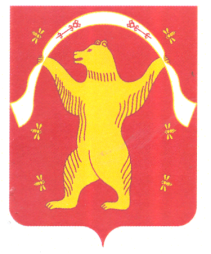 РЕСПУБЛИКА БАШКОРТОСТАНАДМИНИСТРАЦИЯСЕЛЬСКОГО ПОСЕЛЕНИЯИРСАЕВСКИЙ СЕЛЬСОВЕТМУНИЦИПАЛЬНОГО РАЙОНАМИШКИНСКИЙ РАЙОН